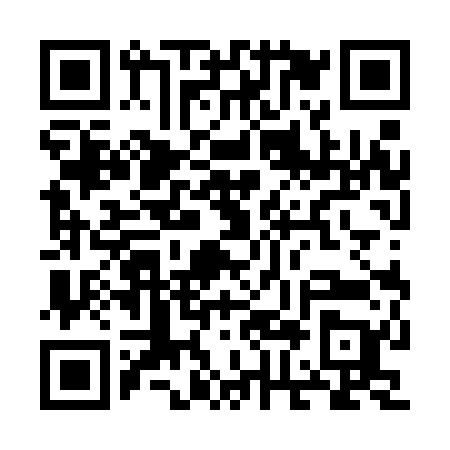 Prayer times for Sobral de Casegas, PortugalWed 1 May 2024 - Fri 31 May 2024High Latitude Method: Angle Based RulePrayer Calculation Method: Muslim World LeagueAsar Calculation Method: HanafiPrayer times provided by https://www.salahtimes.comDateDayFajrSunriseDhuhrAsrMaghribIsha1Wed4:466:301:286:238:2710:042Thu4:446:291:286:248:2810:063Fri4:436:281:286:248:2910:074Sat4:416:261:286:258:3010:095Sun4:396:251:286:268:3110:106Mon4:386:241:286:268:3210:117Tue4:366:231:286:278:3310:138Wed4:346:221:276:278:3410:149Thu4:336:211:276:288:3510:1610Fri4:316:201:276:288:3610:1711Sat4:306:191:276:298:3710:1912Sun4:286:181:276:298:3810:2013Mon4:266:171:276:308:3810:2214Tue4:256:161:276:318:3910:2315Wed4:246:151:276:318:4010:2516Thu4:226:141:276:328:4110:2617Fri4:216:131:276:328:4210:2718Sat4:196:121:276:338:4310:2919Sun4:186:111:286:338:4410:3020Mon4:176:111:286:348:4510:3121Tue4:156:101:286:348:4610:3322Wed4:146:091:286:358:4710:3423Thu4:136:081:286:358:4810:3524Fri4:126:081:286:368:4810:3725Sat4:116:071:286:368:4910:3826Sun4:096:061:286:378:5010:3927Mon4:086:061:286:378:5110:4128Tue4:076:051:286:388:5210:4229Wed4:066:051:286:388:5310:4330Thu4:056:041:296:398:5310:4431Fri4:056:041:296:398:5410:45